Санаторий «Имени СТАНКО»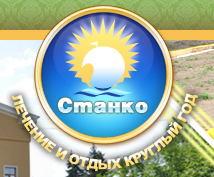 Расположение: Ивановская область, Кинешемский район, на правом берегур. Волги среди березовых рощ, в 18 км от г. Кинешмы, в лесном бору, около 270 км  От Нижнего НовгородаПрофиль лечения: Заболевания сердечно-сосудистой и нервной системы; опорно-двигательного аппарата; производится лечение гинекологических и урологических заболеваний; общеоздоровительный и укрепляющий отдых.Виды лечения: водо- и бальнеолечение; электросветолечение; ингаляции; все виды массажа; фитотерапия; лечение пиявками; теплолечение; ЛФК, тренажерный зал; чистка кишечника испанским аппаратом "Транском"; диагностика. ВАЖНО: С каждым отдыхающим индивидуально и ежедневно будет работать опытный врач.К Вашим услугам: закрытый бассейн с противотоком, гидромассажем, каскадным душем, минеральной водой, сауна и русская баня,  библиотека, клуб, кафе, бар-караоке, дискотека, кино, бильярд, охраняемая автостоянка. Каминный зал, расположенный в уникальном, недавно отреставрированном старинном особняке Коновалова. Здесь проводятся музыкальные ретро-вечера, концерты ведущих коллективов Ивановской области и вечера классической музыки. Зимой- горнолыжная трасса с канатным подъемником (протяженность- 280 метров, уклон- 42 метра, пропускная способность-500 человек в час), хорошо накатанная равнинная лыжня, действует прокат лыж, санок, самокатов, «Бураны». Летом на берегу р.Волга оборудован прекрасный пляж, солярий на воде, лодочная станция, прокат водных мотоциклов, катеров, байдарок, шверботов, катамаранов, парусников,  виндсерфинг, прекрасные условия для рыбной ловли, в лесах много грибов и ягод, теннисный корт, спортивные площадки. Условия размещения: Два 5-ти этажных спальных корпуса. Все номера с удобствами , с телевизором, с холодильником. Отдельно стоящие здания столовой и бассейна.Как добраться: по трассе Н.Новгород – Кинешма (ч/з Борский мост или ч/з Заволжье) далее до г. Кинешма, далее до п. Наволоки, далее по указателям на сан. «им. Станко» Расчетный час – 8:00. Прием отдыхающих осуществляется в день заезда с 8:00, выезд до 8:00 часов утра.Сроки на санаторно-курортное лечение от 6 дней и более, оздоровительный отдых от 3-х дней и более.В соответствии с приказом МинЗдравСоцРазвития № 256 от 22.11.2004 г. для прохождения санаторно-курортного лечения необходимо оформление санаторно-курортной карты. Для детей обязательны - справка о контактах, справка о прививках от педиатра или из ДОУ, анализ на энтеробиоз. Скидки для детей возрастом от 2-х до 14 лет на основное место - в размере 25%. Скидки на детей на дополнительное место не распространяются.В стоимость путевки на санаторно-курортное лечение входит:проживание в комфортабельных номерах, Wi-Fi, 5-ти разовое питание, питьевая минеральная вода,лечение по утвержденным стандартам, детская игровая комната, детская площадка,бесплатная автостоянка, уличные тренажеры, пляж с водными аттракционами.ПУТЕВКА НА САНАТОРНО-КУРОРТНОЕ ЛЕЧЕНИЕПУТЕВКА НА САНАТОРНО-КУРОРТНОЕ ЛЕЧЕНИЕПУТЕВКА НА САНАТОРНО-КУРОРТНОЕ ЛЕЧЕНИЕПУТЕВКА НА САНАТОРНО-КУРОРТНОЕ ЛЕЧЕНИЕПУТЕВКА НА САНАТОРНО-КУРОРТНОЕ ЛЕЧЕНИЕПУТЕВКА НА САНАТОРНО-КУРОРТНОЕ ЛЕЧЕНИЕКатегория номераУтвержденная ценаУтвержденная ценаУтвержденная ценаАКЦИИ с 09.01.2018 по 03.06.2018г.АКЦИИ с 09.01.2018 по 03.06.2018г.Категория номераС 09.01.2018 по 03.06.2018С 04.06.2018 по 26.08.2018С 27.08.2018 по 30.12.2018ЦенопадМудрый возрастСтандарт 2-местн.23002700240022001800Стандартулучшенный25002900260023001900Стандарт одноместный26003000270024002000Люкс с кондиционером илиСтудия при двухместном размещении280033002900--Люкс без кондиционера илиСтудия при двухместном размещении28003200290025002100Люкс или Студия 
при одноместном размещении43005100450040003600Доп. место в номере 
Стандартребенок до 14 лет1500180016001300-Доп. место в номере Люкс или Студияребенок до 14 лет1800220019001500-Доп. место в номере Люкс взрослый23002700240021001800Путевка на оздоровительный отдыхПутевка на оздоровительный отдыхПутевка на оздоровительный отдыхПутевка на оздоровительный отдыхПутевка на оздоровительный отдыхПутевка на оздоровительный отдыхСтандарт 2-местн.19002300200018001400Стандарт улучшенный21002500220019001500Стандарт одноместный22002600230020001600Люкс с кондиционером илиСтудия при двухместном размещении240029002500--Люкс без кондиционера илиСтудия при двухместном размещении24002800250021001700Люкс или Студия 
при одноместном размещении39004700410036003200Доп. место в номере 
Стандартребенок до 14 лет110014001200900-Доп. место в номере Люкс или Студияребенок до 14 лет1400180015001100-Доп. место в номере Люкс взрослый19002300200018001400